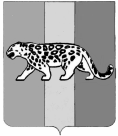 УПРАВЛЕНИЕ ОБРАЗОВАНИЯ АДМИНИСТРАЦИИНадеждинского муниципального районаВыпискаПРИКАЗО мерах по организации летнего отдыха, оздоровления и занятостидетей и подростков Надеждинского муниципального районав 2023 годуРуководствуясь Федеральным законом от 06.10.2003 № 131-ФЗ «Об общих принципах организации местного самоуправления в Российской Федерации», постановлением Правительства Приморского края  от 09.12.2022  № 852-пп «Об установлении стоимости  набора продуктов в детских оздоровительных лагерях с дневным пребыванием детей, организованных на базе краевых государственных учреждений, муниципальных образовательных организаций в 2023 году» и постановления администрации Надеждинского муниципального района от 27.02.2023 г.  № 96 «О мерах организации отдыха, оздоровления и занятости детей Надеждинского муниципального района в каникулярный период 2023 года». ПРИКАЗЫВАЮ:1. Руководителям муниципальных общеобразовательных учреждений Надеждинского муниципального района:СНАРСКОЙ Ирине Владимировне, директору МБОУ СОШ № 1 с. Вольно – Надеждинское имени А.А. Курбаева;МИХАЙЛОВСКОЙ Анне Валерьевне, директору МБОУ СОШ № 2 п. Раздольное;БОЧАРНИКОВОЙ Марии Александровне, директору МБОУ СОШ № 3 п. Раздольное;ЗУБАРЕВУ Сергею Владимировичу, директору МБОУ СОШ № 4 п. Тавричанка имени В.Н. Косова;МАЗИТОВОЙ Евгении Ивановне, директору МБОУ СОШ № 5 п. Тавричанка;СКОБЕНКО Михаилу Эдуардовичу, директору МБОУ СОШ № 6 п. Новый;ИБРАГИМОВОЙ Марии Ивановне, директору МБОУ СОШ № 7 с. Прохладное;ВАЧЕВОЙ  Ольге Васильевне, директору МБОУ ООШ№ 8 с. НежиноКОВАЛЕНКО Юрию Викторовичу, директору МБОУ СОШ № 9 с. Кипарисово;ЛАВРЕНТЮК Татьяне Васильевне, директору МБОУ СОШ № 10 п. Раздольное;НЕМЕНКО Елене Рашитовне, директору МБОУ СОШ № 11 п. Оленевод;ЕФИМОВУ Виктору Михайловичу, директору МБОУ ООШ № 12 с Тереховкам;ШВЕЦ Светлане Яковлевне, директору МБОУ ДО ЦДТ «Ровесник».Подготовить пакет документов   для открытия пришкольного лагеря с дневным пребыванием детей   и предоставить его комиссии   на момент приемки пришкольного лагеря с  дневным пребыванием детей, согласно графика  (Приложение №1).1.2. Разработать план мероприятий, направленных на обеспечение физического воспитания, закаливания, развития навыков гигиены детей и подростков, профилактику наркомании, табакокурения, других деструктивных форм поведения, формирование навыков здорового образа жизни.1.3. Предоставить в Управление образования: - в срок до 15 марта 2023 года      Борозденко Е.О., технологу по питанию УО АНМР  заявление «О выдаче санитарно-эпидемиологического заключения  о соответствии санитарным правилам факторов среды обитания,  условий деятельности юридических лиц, индивидуальных  предпринимателей, а также используемых ими территорий, зданий, строений, сооружений, помещений, оборудования, транспортных средств», заверенное  подписью и печатью директора (нарочно);                                                                                                        - - в срок до 15  мая  2023 года на эл почту borozdenko@internet.ru  (Борозденко Е.О.) заполненную таблицу  (приложение  № 4 Excel);  - в срок до 15 мая 2023 года    копии приказов  о назначении  начальников  лагеря  и  утвержденные планы работы на 1,2,3 смены Варлаковой И.А,  методисту Управления образования  АНМР  (нарочно). 1.4. Подготовить до 22 мая 2023 года и   открыть с 01 июня 2023  года   оздоровительные лагеря с дневным пребыванием детей на базе муниципальных общеобразовательных учреждений Надеждинского муниципального района. 1.5. Утвердить продолжительность работы пришкольных лагерей I, I, III смен – 21 день: 
I смена - с 01 июня по 22 июня 2023 года; II смена - с 26 июня по 16 июля 2023 года, Ш смена - 19 июля по 08 августа 2023 года. Режим работы с 08.30 ч. до 16.00 ч.Количество детей на I и II смены:
 1.6. Утвердить тематику смен на летний период работы пришкольных лагерей    с учетом взаимодействия и проведения совместных мероприятий между пришкольными  лагерями  на территориях поселений    (Приложение  № 3).1.7. При записи детей в пришкольный лагерь и  организации трудоустройства в летний период.   считать приоритетными  детей, состоящие на различных видах учета (КДН, СОП, ТЖС).1.8. Обеспечить контроль над соблюдением санитарно-гигиенических, противоэпидемиологических, противопожарных мероприятий в течение летнего периода на территории детских оздоровительных площадок.1.9. Организовать трехразовое питание детей в пришкольных лагерях из расчета для детей в возрасте с 6,5 лет до 10 лет в размере 195,92 рублей на одного ребенка, для детей старше 10 лет и до 15 лет (включительно) в размере 220, 96  рублей на одного ребенка.1.10. Директору МБОУ СОШ №10 п. Раздольное Лаврентюк И.В. обеспечить организацию   питания и питьевого режима для   детей пришкольного лагеря МБОУ ЦДТ «Ровесник».1.11. Организовать явку начальников пришкольных лагерей для инструктажа по охране труда, и безопасному проведению летних массовых мероприятий с отдыхающими детьми 18 мая 2023 года в 14.00 часов в Управление образования администрации Надеждинского муниципального района (п. Новый, ул. Первомайская, д.43). 1.12. Обеспечить временное трудоустройство несовершеннолетних школьников:1.13. Обеспечить   безопасность и соблюдение Трудового кодекса Российской Федерации. во время летних работ учащихся. Провести инструктажи по охране труда и технике безопасности. 2. Контроль над организацией питания возложить на начальника отдела планирования экономического развития учета и контроля Управления образования администрации Надеждинского муниципального района (Явишкина Л.А.,) и технолога по питанию отдела материально-технического обеспечения образования Управления образования администрации Надеждинского муниципального района (Борозденко Е.О.).3. С 22 мая по 26 мая 2023 года технологу по питанию (Борозденко Е.О.) и   методисту Управления образования администрации Надеждинского муниципального района (Варлакова И.А.) организовать и провести приемку пришкольных лагерей с привлечением специалистов органов государственного надзора:4. Контроль за организацией хозяйственно-бытовой деятельности пришкольных лагерей осуществлять начальнику отдела материально-технического обеспечения образования Управления образования администрации Надеждинского муниципального района (Штро В.П).5. Контроль над исполнением данного приказа оставляю за собой.И.о. начальника Управления образования	АНМР		 В.Л. Озерова   С приказом ознакомлены: ___________ /Л.А. Явишкина/ «__»_________  2023___________ /И.А. Варлакова/ «__»_________  2023___________/Е.ОЛ. Борозденко/ «__»________ 2023 __________ /И.В. Снарская/ «__»_________     2023___________ /А.В. Михайловская/ «__»_______2023___________ /М.А. Бочарникова/ «__»_______  2022___________ /Е.И. Мазитова/ «__»_________     2023___________ /М.Э. Скобенко/ «__»_________    2023___________ /М.И. Ибрагимова «__»________  2023___________ /Ю.В. Коваленко/ «__»________   2023___________ /Т.В. Лаврентюк/ «__»________    2023___________ /Е.Р. Неменко/ «__»_________      2023------------------С.Я.Швец   «___»____________   2023_____________Штро В.П «_----------------------2023ВЕРНО:									О.В. Ренье   Приложение № 1Документы, необходимые для открытия детского оздоровительного учреждения на время каникул приказ об организации оздоровительного учреждения с дневным пребыванием детей с указанием сроков работы каждой смены и количества детей;утвержденное штатное расписание и полный списочный состав сотрудников;личные медицинские книжки всех сотрудников согласно списочному составу (с данными о прохождении медицинского осмотра, флюорографии, профилактических прививках, гигиенического обучения); примерное меню;режим дня;-    договор на оказание услуг по организации питания в оздоровительном лагере с дневным пребыванием;-  договоры на поставку пищевых продуктов (можно предоставить реестр поставщиков пищевой продуктов с указанием юридического и фактического адреса, заверенный подписью руководителя лагеря и печатью)договор на поставку бутилированной воды;договор на оказание услуг на вывоз ТБО;договор на оказание услуг по дезинсекции, дератизации;акт исправности технологического и холодильного оборудования на пищеблоке;приказ о закреплении медицинского работника за общеобразовательным учреждением на летний период 2023 г.;санитарно-эпидемиологическое заключение на образовательную деятельность;ИНН;ОГРН;Ф.И.О. руководителя оздоровительного учреждения (телефон);свидетельство о регистрации учреждения;набор помещений оздоровительного учреждения (указать площадь и номера кабинетов).Приложение №2Заявлениео выдаче санитарно-эпидемиологического заключенияо соответствии санитарным правилам факторов среды обитания,условий деятельности юридических лиц, индивидуальныхпредпринимателей, а также используемых ими территорий, зданий,строений, сооружений, помещений, оборудования, транспортных средствНаименование юридического лица или фамилия, имя, отчество  (при наличии)  индивидуального Адрес места нахождения юридического лица (адрес места жительства индивидуального предпри-
Фамилия, имя, отчество (при наличии), телефон, адрес электронной почты контактного лицаНаименование вида деятельности (выполняемых работ, оказываемых услуг)Заполняется уполномоченным должностным лицом Роспотребнадзора (территориального органа Роспотребнадзора)28.02.2023 п.Новый№ 52 – аКоличество детей на 1, 2, 3 смену (лето 2023)Количество детей на 1, 2, 3 смену (лето 2023)Количество детей на 1, 2, 3 смену (лето 2023)Количество детей на 1, 2, 3 смену (лето 2023)Количество детей на 1, 2, 3 смену (лето 2023)Количество детей на 1, 2, 3 смену (лето 2023)Количество детей на 1, 2, 3 смену (лето 2023)Количество детей на 1, 2, 3 смену (лето 2023)Количество детей на 1, 2, 3 смену (лето 2023)Количество детей на 1, 2, 3 смену (лето 2023)Количество детей на 1, 2, 3 смену (лето 2023)1 смена1 смена1 смена2 смена2 смена2 смена3 смена3 смена3 сменаИТОГООУвсего 6,5-10 лет 10-15 летвсего6,5-10 лет10-15 летвсего6,5-10 лет10-15 летИТОГОСОШ № 11301003080602030255240СОШ № 24030103025500070СОШ № 345351035251000080СОШ № 4554015453510000100СОШ № 550351545351000095СОШ № 680602060501030255170СОШ № 7403010353052015595ООШ № 81073107300020СОШ № 930201030201000060СОШ № 1000040301000040СОШ № 1130201030201000060ООШ № 123020102015500050ЦДТ «Ровесник»2015500000020Всего5604121484603521088065151100МБОУ СОШ 14-16 лет 16-18 лет Всего МБОУ СОШ   №1331548МБОУ СОШ №210616МБОУ СОШ   №39312МБОУ СОШ №422325МБОУ СОШ №5 10212МБОУ СОШ №6341347МБОУ СОШ №7448МБОУ ООШ №8505МБОУ СОШ №98210МБОУ СОШ №10516МБОУ СОШ №11426МБОУ ООШ №12415  ИТОГО 14852200Дата приемкиОбразовательное учреждение22.05.2023МБОУ СОШ № 9 с. Кипарисово,МБОУ СОШ № 6 п. Новый,МБОУ СОШ № 7 с. Прохладное.МБОУ СОШ № 1 имени Курбаева, с. Вольно-Надеждинское   23.05.2023 г.МБОУ СОШ № 2 п. Раздольное,МБОУ СОШ № 3 п. Раздольное,МБОУ СОШ № 10 п. Раздольное, МБОУ ЦДТ «Ровесник»24.05.2023 г.МБОУ СОШ № 11 п. Оленевод,МБОУ СОШ № 12 с.  ТереховкаМБОУ СОШ № 8 с.  Нежино,МБОУ СОШ № 5 п. ТавричанкаМБОУ СОШ № 4 п. им Косова п.Тавричанкапредпринимателянимателя)Индивидуальный номер налогоплательщикаИндивидуальный номер налогоплательщикаОсновной государственный регистрационный номерОсновной государственный регистрационный номерОсновной государственный регистрационный номерФактический адрес осуществления деятельности (выполнения работ, оказания услуг)Фактический адрес осуществления деятельности (выполнения работ, оказания услуг)Фактический адрес осуществления деятельности (выполнения работ, оказания услуг)Фактический адрес осуществления деятельности (выполнения работ, оказания услуг)К заявлению прилагаются следующие документыЗаявитель:(должность, подпись, фамилия, имя, отчество (при наличии), печать (в случае, если имеется))Заявление принято	«Заявление принято	«»20 г., зарегистрировано в журнале
под №(подпись, фамилия, имя, отчество (при наличии), должность сотрудника, принявшего заявление)№ п/пОО План детей  1 смена    направленность сменыплан детей               2 сменанаправленность сменыплан детей               3 сменанаправленность смены1МБОУ СОШ № 1   с Вольно Надеждинское 130 интеллектуальная 80спортивно-оздоровительная25 изучай и постигай    (интеллектуальная)2402МБОУ СОШ № 2 п Раздольное 40спортивная,30патриотическая.0703МБОУ СОШ № 3 п Раздольное 45  шаг в будущее (интеллектуальная)35Патриотическая 0804МБОУ СОШ № 4 п Тавричанка55 достигай и побеждай  (интеллектуальная)45Художественная 01005МБОУ СОШ № 5 п Тавричанка50 творческая 45 спортивная0956МБОУ СОШ 6 п Новый 80Художественная Арт успех60спортивная 0 изучай и познавай. (интеллектуальная) 1707МБОУ СОШ № 7 с Прохладное 40спортивная35патриотическая.20Познавайка (интеллектуальная)958МБОУ СОШ № 8 с Нежино10  спортивная 10 экологическая 0209МБОУ СОШ № 9 с Кипарисово30растеневодческая (интеллектуальная)30ДПС06010МБОУ СОШ № 10 п Раздольное 040 интеллектуальная  04011МБОУ СОШ № 11 п Оленевод30 Страна   ЗОЖ30экологическая 06012МБОУ СОШ № 12 с Тереховка 30литературная (интеллектуальная)20 спортивная  5013 МБОУ ДО ЦДТ «Ровесник»20художественная0020ИТОГО560460801100